           ҠАРАР                                                                            РЕШЕНИЕ       «02 »  апрель    2021 й.                 № 08                 «02 »  апреля   2021 г. О внесении изменения в решение Совета сельского поселения Арслановский сельсовет муниципального района Чишминский район Республики Башкортостан от 04 август 2017 года №26 "Об определении цены и оплаты земельных участков, находящихся в собственности сельского поселения Арслановский сельсовет муниципального района Чишминский район Республики Башкортостан при продаже их собственникам зданий, строений и сооружений, расположенных на таких земельных участках"В соответствии с Земельным кодексом Российской Федерации, Постановлением Правительства Республики Башкортостан от 24 февраля 2021 года N59 "О внесении изменений в постановление Правительства Республики Башкортостан от 29 декабря 2014 года N 629 "Об определении цены и оплаты земельных участков, находящихся в государственной собственности Республики Башкортостан, и земельных участков, государственная собственность на которые не разграничена, при продаже их собственникам зданий, строений и сооружений, расположенных на таких земельных участках"
Совет муниципального района Чишминский район Республики Башкортостан решил:         Внести в  решение Совета сельского поселения Арслановский сельсовет муниципального района Чишминский район Республики Башкортостан от    04 августа  2017 года №26 "Об определении цены и оплаты земельных участков, находящихся в собственности сельского поселения Арслановский сельсовет муниципального района Чишминский район Республики Башкортостан при продаже их собственникам зданий, строений и сооружений, расположенных на таких земельных участках" изменение, изложив пункт 4 в следующей редакции:Лица, не указанные в пунктах 1-3 настоящего Решения  и являющиеся собственниками зданий, строений, сооружений, расположенных на земельных участках, находящихся в собственности сельского поселения Арслановский сельсовет муниципального района Чишминский район Республики Башкортостан приобретают такие земельные участки:"с 1 января 2021 года по 31 декабря 2021 года - по цене в размере 25 процентов кадастровой стоимости земельного участка, действующей на момент обращения заявителя;с 1 января 2022 года до 31 декабря 2023 года - по цене в размере 50 процентов кадастровой стоимости земельного участка, действующей на момент обращения заявителя;»;«с 1 января 2024 года до 1 июля 2024 года- по цене в размере 75 процентов кадастровой стоимости земельного участка, действующей на момент обращения заявителя;БаШКортостан РеспубликАҺыШишмӘ районыМУНИЦИПАЛЬ РАЙОНЫныҢАРСЛАН АУЫЛ СОВЕТЫауыл биЛӘмӘҺе СОВЕТЫ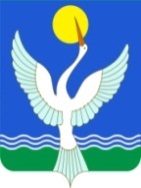 СОВЕТ СЕЛЬСКОГО ПОСЕЛЕНИЯАРСЛАНОВСКИЙ сельсоветМУНИЦИПАЛЬНОГО РАЙОНАЧишминскИЙ районРЕСПУБЛИКИ БАШКОРТОСТАНГлава АдминистрацииСП Арслановский сельсоветмуниципального района                   ________         И.Р.Курамшин                                       